Slagorðasamkeppni mars 201224 bestu slagorðinEkki vera gráðug í ekki neitt!Ef þú hugsar vel um ruslið, ertu þú laglega til í tuskið!Ekkert væl, við flokkum með stæl!Ruslið er eini gallinn við lífið!Þegar við hendum mat þá erum við að henda pening!Rusl hverfur ekki sjálfkrafa!Hættu að subba, annars fer ég að gubba!Ef þú byrjar í dag að flokka, mun það eftir mánuð rokka!Sjórinn er ekki ruslafata, það er líf í sjónum!Endurvinnsla er hluti af lífinu. Vilt þú ekki taka þátt í að bæta heiminn?Hrein jörð - góð framtíð!Flokkum fyrir framtíðina!Tínum upp rusl og hendum því í ruslaföturnar!Gata er ekki ruslafata!Þeir sem ekki flokka alls ekki rokka!Vilt þú kafna í rusli?Gott umhverfi gerir heiminn betri og bjartari!Við viljum hreint loft!Til hvers að menga, þú græðir peninga enga!Flokkum ruslið eða við lendum í djúpum skít!Rusl er ekki sjósins fæði!Skemmum ekki landið með rusli!Hrein jörð – betra líf!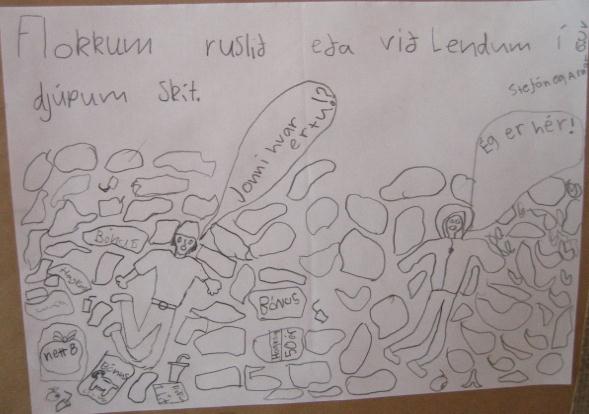 